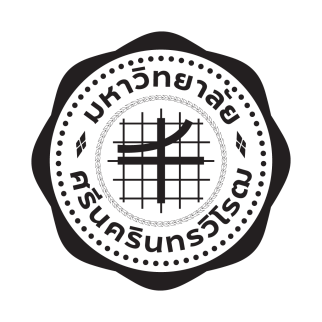 โรงเรียนสาธิตมหาวิทยาลัยศรีนครินทรวิโรฒ ประสานมิตร (ฝ่ายประถม)แบบฟอร์มการขอทำจดหมายO หน่วยงานภายใน มศว       O หน่วยงานภายนอก	ด้วยข้าพเจ้า นาย/นาง/นางสาว ................................................................ ตำแหน่ง.............................มีความประสงค์จะทำจดหมาย	เรื่อง ......................................................................................................................................................................เรียน .....................................................................................................................................................................	รายละเอียด ........................................................................................................................................................................................................................................................................................................................................................................................................................................................................................................................................................................................................................................................................................ในวันที่ ................. เดือน ............................พ.ศ. ................. ตั้งแต่เวลา ...................... ถึงเวลา .......................สถานที่ ................................................................................................................................................................ผู้ประสานงาน ........................................................................ หมายเลขโทรศัพท์ .............................................. 	เมื่องานสารบรรณดำเนินการทำจดหมายเสร็จและผู้อำนวยการลงนามจดหมายเรียบร้อยแล้ว ขอให้งานสารบรรณดำเนินการ ดังนี้		 จัดส่งจดหมายทางโทรสาร/E-Mail ....................................................................................		     หรือตามที่อยู่ (ระบุ) ...........................................................................................................			    	         ...........................................................................................................		 ผู้ยื่นคำขอดำเนินการจัดส่งจดหมายด้วยตนเอง													ลงชื่อ .....................................ผู้ยื่นคำขอ							         	          ........./................../........สำหรับเจ้าหน้าที่ผู้ให้บริการ	ได้ดำเนินการเรียบร้อยแล้ว จำนวน ............ แผ่น		ลงชื่อ .....................................ผู้พิมพ์							         	          ........./................../........สำหรับผู้ขอใช้บริการ	ได้รับงานเรียบร้อยแล้ว จำนวน .............. แผ่น		ลงชื่อ ..................................ผู้รับเอกสาร							         	         ........./.................../.........